АДМИНИСТРАЦИЯ ВОРОБЬЕВСКОГО 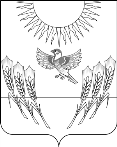 МУНИЦИПАЛЬНОГО РАЙОНА ВОРОНЕЖСКОЙ ОБЛАСТИП О С Т А Н О В Л Е Н И Еот   28 июня 2021 г. №  	723	   	            с. ВоробьевкаВ соответствии с Порядком предоставления и расходования субсидий из областного бюджета бюджетам муниципальных образований Воронежской области на создание (обновление) материально-технической базы для реализации основных и дополнительных общеобразовательных программ цифрового и гуманитарного профилей в общеобразовательных организациях, расположенных в сельской местности и малых городах, приведенным в приложении № 38 к государственной программе Воронежской области "Развитие образования", утвержденной постановлением правительства Воронежской области от 17.12.2013 № 1102, соглашением между департаментом образования, науки и молодежной политики Воронежской области и администрацией Воробьевского муниципального района Воронежской области от 24.01.2021 года № 20612000-1-2021-004 «О предоставлении субсидии из бюджета Воронежской области бюджету муниципального образования на создание и обеспечение функционирования центров образования естественно-научной и технологической направленностей в общеобразовательных организациях, расположенных в сельской местности и малых городах»  (далее - Соглашение), администрация  Воробьевского муниципального  района Воронежской области п о с т а н о в л я е т :1. Утвердить прилагаемый порядок расходования средств субсидии поступившей в районный бюджет из областного бюджета на создание и обеспечение функционирования центров образования естественно-научной и технологической направленностей в общеобразовательных организациях, расположенных в сельской местности и малых городах в  2021 году.2.  Контроль за исполнением настоящего постановления оставляю за собой.Глава Воробьевского муниципального района                                 		М.П. ГордиенкоНачальник юридического отдела 						В.Г.КамышановУтвержденпостановлением  администрацииВоробьевского муниципального района Воронежской областиот 29 июня 2021 г. №  723      ПОРЯДОКрасходования средств субсидии поступившей в районный бюджет из областного бюджета на создание и обеспечение функционирования центров образования естественно-научной и технологической направленностей в общеобразовательных организациях, расположенных в сельской местности и малых городах в  2021 годуНастоящий  Порядок определяет механизм расходования средств субсидии поступившей в районный бюджет из областного бюджета на создание и обеспечение функционирования центров образования естественно-научной и технологической направленностей в общеобразовательных организациях, расположенных в сельской местности и малых городах в 2021 году (далее - Субсидия)1. Средства Субсидии отражаются в доходах  местного бюджета по кодам классификации доходов бюджетов Российской Федерации: «92720225169050000150» код цели: «21-51690-00000-00000».2. Финансовый отдел администрации Воробьевского муниципального района Воронежской области (далее – Финансовый отдел) после получения выписки о зачислении предельных объемов финансирования на лицевой счет 14312001710, доводит средства Субсидии вместе со средствами местного бюджета расходными расписаниями на лицевой счет 01313010420 Отдела по образованию администрации Воробьевского муниципального района. 3 Отдел по образованию администрации Воробьевского муниципального района с лицевого счета 01313010420 расходным расписанием доводит средства на лицевые счета 03313012140- МКОУ «Мужичанская СОШ» в сумме 1337518,34 рублей, 03313010370 – МКОУ «Поселковая СОШ» в сумме 1337518,34 рублей, 03313012070 – МКОУ «Березовская СОШ» в сумме 2276229,32 рублей.4. Расходование средств с лицевых счетов: 03313012140 – осуществляется муниципальным казенным общеобразовательным учреждением «Мужичанская средняя общеобразовательная школа», 03313010370 - осуществляется муниципальным казенным общеобразовательным учреждением «Поселковая средняя общеобразовательная школа», 03313012070  - осуществляется муниципальным казенным общеобразовательным учреждением «Березовская средняя общеобразовательная школа» на реализацию следующих мероприятий:5. Расходование средств осуществляется по кодам «9240702011Е151690242» «9240702011Е151690244» аналитический код: «21-51690-00000-00000».О порядке расходования средств субсидии поступившей в районный бюджет из областного бюджета на создание и обеспечение функционирования центров образования естественно-научной и технологической направленностей в общеобразовательных организациях, расположенных в сельской местности и малых городах в  2021 годуНаименованиемероприятияОбъем финансирования, рублейОбъем финансирования, рублейОбъем финансирования, рублейНаименованиемероприятияВсегов том числев том числеНаименованиемероприятияВсегоза счет средств субсидии из бюджета субъекта РФместный бюджет Воробьевского муниципального района  Создание и обеспечение функционирования центров образования естественно-научной и технологической направленностей в общеобразовательных организациях, расположенных в сельской местности и малых городах4951266,004949962,001304,00